АДМИНИСТРАЦИЯ СЕЛЬСКОГО ПОСЕЛЕНИЯ ТИХВИНСКИЙ СЕЛЬСОВЕТ ДОБРИНСКОГО МУНИЦИПАЛЬНОГО РАЙОНА ЛИПЕЦКОЙ ОБЛАСТИ РОССИЙСКОЙ ФЕДЕРАЦИИРАСПОРЯЖЕНИЕ                     13.03.2017г.                                                                          № 7-р                                                                                    д.Большая Плавица             Об организации управления системойзакупочной деятельности на территорииадминистрации сельского поселенииТихвинский сельсовет Добринского Муниципального района Липецкой области В целях осуществления функций по осуществлению контроля  в сфере закупок и исполнения пункта плана мероприятий по оздоровлению государственных финансов и сокращению государственного долга Липецкой области, принятого распоряжением администрации Липецкой области от 30 июня . N 261-р: "Об утверждении плана мероприятий по оздоровлению государственных финансов и сокращению государственного долга Липецкой области и признании утратившими силу некоторых распоряжений администрации Липецкой области":1. Утвердить  ключевые показатели эффективности закупочной деятельности подлежащие исполнению в 2017 году, согласно Приложению.2. Назначить ответственным лицом за исполнение показателей эффективности закупочной деятельности – Старшего специалиста первого разряда администрации сельского поселения Тихвинский сельсовет (Гудакову Т.П.).3. Контроль за исполнением настоящего распоряжения оставляю за собой.Глава администрациисельского поселенияТихвинский сельсовет                                                          А.Г.Кондратов                                                                                                                      Приложение 1к распоряжению администрации сельского поселенияТихвинский сельсовет от 13.03.2017г. № 7-рПоказатели эффективности закупочной деятельности№п/пНаименование показателяПредельные значения1Степень своевременности исполнения плана-графика100%2Снижение количества изменений, вносимых в план-график03Доля конкурентных закупок в стоимостном выражении (конкурсы, аукционы, запрос котировок и предложений)не менее 70%4Число участников конкурентных процедур определения поставщика (подрядчика, исполнителя) при осуществлении закупокне менее 4-х5Доля состоявшихся конкурсов и аукционов на конкурентных рынкахНе менее75%6Доля закупок у СМП, СОНКО не менее чем 25% совокупного годового объема закупок7Доля заключенных контрактов с СМП по конкурентным процедурам в общей стоимости заключенных контрактовне менее 20% в общей стоимости всех заключенных контрактов8Экономия бюджетных средств по результатам конкурентных закупок (снижение начальной (максимальной) цены на торгах) 15%9Количество закупочных процедур отмененных заказчиками010Количество процедур, по которым присланы заявки на получение разъяснений011Количество процедур с нарушением срока публикации протоколов в единой информационной системе в сфере закупок012Доля контрактов, заключенных по начальной (максимальной) цене контракта013Количество расторгнутых контрактов014Количество обжалованных закупок015Количество закупочных процедур, отмененных ФАС0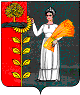 